                            BURSA ULUDAĞ ÜNİVERSİTESİ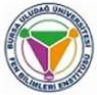 FEN BİLİMLERİ ENSTİTÜSÜ11. DÖNEM 100/2000 YÖK DOKTORA BURSU MÜLAKAT SONUÇLARI BİTKİ GENETİĞİ VE TARIMSAL BİYOTEKNOLOJİ ALT ALANIBAŞARI DURUMU ÖĞRENCİNİN SINAVDAKİ BAŞARISINI İFADE ETMEKTEDİR. ÖĞRENCİLERİN BURSİYERLİK DURUMU YÖK ONAYINDAN SONRA KESİNLEŞECEKTİR.1Bilal ALPASLANGİRMEDİ2Canser DOLGUNBAŞARISIZ3Cansu DOLGUNBAŞARILI